   РЕШЕНИЕ            	                                        КАРАР№ 206                                             с.Поспелово                             «27» апреля  2020 г.	Заслушав и обсудив информацию Председателя Поспеловского сельского поселения Портнова А.Р. об исполнении бюджета Поспеловского сельского поселения за 2019 год (далее – бюджет поселения), и руководствуясь статьями 153, 264.6 Бюджетного кодекса Российской Федерации, Совет Поспеловского сельского поселения  Елабужского муниципального района Республики ТатарстанРЕШИЛ:Утвердить отчет об исполнении бюджета Поспеловского сельского поселения за 2019 год по доходам в сумме 7 031,7 тыс. рублей, по расходам в сумме 8 047,6 тыс. рублей, с превышением расходов над доходами в сумме 1 015,9 тыс. рублей, и со следующими показателями:- доходов бюджета поселения по кодам классификации доходов бюджетов согласно приложению 1 к настоящему Решению;- расходов бюджета поселения по ведомственной структуре расходов бюджета поселения согласно приложению 2 к настоящему Решению;- расходов бюджета поселения по разделам и подразделам, целевым статьям и группам видов расходов бюджетов согласно приложению 3 к настоящему Решению;- расходов бюджета поселения по целевым статьям (муниципальным программам и непрограммным направлениям деятельности), группам видов расходов, разделам, подразделам классификации расходов бюджетов согласно приложению 4 к настоящему Решению;- источников финансирования дефицита бюджета поселения по кодам классификации источников финансирования дефицита бюджетов согласно приложению 5 к настоящему Решению;- по распределению межбюджетных трансфертов из бюджета поселения согласно приложению 6 к настоящему Решению;- по распределению межбюджетных трансфертов, передаваемых из бюджета  Елабужского муниципального района Республики Татарстан в бюджет поселения, за 2019 год  согласно приложению 7 к настоящему Решению.2. Настоящее Решение подлежит официальному опубликованию.Председатель                                                                                        А.Р. Портнов                                                                                                                              Приложение 5к решению СоветаПоспеловского сельского поселенияот «27 » апреля 2020г. № 206 Источники финансирования дефицита бюджета Поспеловского сельского поселения по кодам классификации источников финансирования дефицита бюджетов за 2019 год                                                                              (тыс. рублей)Пояснительная запискак проекту решения  Совета Поспеловского сельского поселенияЕлабужского муниципального  района по исполнению бюджета муниципального образования Поспеловского СП за 2019 годОтчет об исполнении бюджета муниципального образования Исполнительного комитета Поспеловского СП за 2019 год составлен с учетом требований Бюджетного Кодекса Российской Федерации и Положения о бюджетном процессе в муниципальном образовании Исполнительного комитете Поспеловского СП.В проекте решения «Об утверждении отчета об исполнении бюджета муниципального образования  Исполнительного комитета Поспеловского СП (далее - бюджет Поселения) отражены показатели  исполнения бюджета Поселения за 2019 год по доходам,  расходам и источникам финансирования дефицита бюджета.СОВЕТ ПОСПЕЛОВСКОГО СЕЛЬСКОГО ПОСЕЛЕНИЯ ЕЛАБУЖСКОГО МУНИЦИПАЛЬНОГОРАЙОНАРЕСПУБЛИКИ ТАТАРСТАН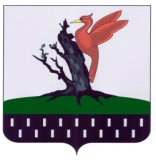 ТАТАРСТАН  РЕСПУБЛИКАСЫАЛАБУГАМУНИЦИПАЛЬ  РАЙОНЫ   ПОСПЕЛОВО АВЫЛЖИРЛЕГЕ СОВЕТОб утверждении отчета об исполнении бюджета Поспеловского сельского поселения за 2019 годПриложение 1Приложение 1	       к решению Совета	                                    Поспеловского сельского поселения	                        от «27 » апреля 2020г. № 206	Приложение 1	       к решению Совета	                                    Поспеловского сельского поселения	                        от «27 » апреля 2020г. № 206	Приложение 1	       к решению Совета	                                    Поспеловского сельского поселения	                        от «27 » апреля 2020г. № 206	Приложение 1	       к решению Совета	                                    Поспеловского сельского поселения	                        от «27 » апреля 2020г. № 206	Приложение 1	       к решению Совета	                                    Поспеловского сельского поселения	                        от «27 » апреля 2020г. № 206	Приложение 1	       к решению Совета	                                    Поспеловского сельского поселения	                        от «27 » апреля 2020г. № 206	Приложение 1	       к решению Совета	                                    Поспеловского сельского поселения	                        от «27 » апреля 2020г. № 206	Приложение 1	       к решению Совета	                                    Поспеловского сельского поселения	                        от «27 » апреля 2020г. № 206	Приложение 1	       к решению Совета	                                    Поспеловского сельского поселения	                        от «27 » апреля 2020г. № 206	Приложение 1	       к решению Совета	                                    Поспеловского сельского поселения	                        от «27 » апреля 2020г. № 206	Приложение 1	       к решению Совета	                                    Поспеловского сельского поселения	                        от «27 » апреля 2020г. № 206	Приложение 1	       к решению Совета	                                    Поспеловского сельского поселения	                        от «27 » апреля 2020г. № 206	Приложение 1	       к решению Совета	                                    Поспеловского сельского поселения	                        от «27 » апреля 2020г. № 206	Приложение 1	       к решению Совета	                                    Поспеловского сельского поселения	                        от «27 » апреля 2020г. № 206	Приложение 1	       к решению Совета	                                    Поспеловского сельского поселения	                        от «27 » апреля 2020г. № 206	Приложение 1	       к решению Совета	                                    Поспеловского сельского поселения	                        от «27 » апреля 2020г. № 206	Приложение 1	       к решению Совета	                                    Поспеловского сельского поселения	                        от «27 » апреля 2020г. № 206	Приложение 1	       к решению Совета	                                    Поспеловского сельского поселения	                        от «27 » апреля 2020г. № 206	                                                                                                                  Приложение 2                                                                                                                  Приложение 2                                                                                                                  Приложение 2                                                                                                                  Приложение 2                                                                                                                  Приложение 2                                                                                                                  Приложение 2                                                                                                                  Приложение 2                                                                                                                  Приложение 2                                                                                                                  Приложение 2                                                                                                                  Приложение 2                                                                                                                  Приложение 2                                                                                                                  Приложение 2                                                                                                                  Приложение 2                                                                                                                  к решению Совета                                                                                                                   к решению Совета                                                                                                                   к решению Совета                                                                                                                   к решению Совета                                                                                                                   к решению Совета                                                                                                                   к решению Совета                                                                                                                   к решению Совета                                                                                                                   к решению Совета                                                                                                                   к решению Совета                                                                                                                   к решению Совета                                                                                                                   к решению Совета                                                                                                                   к решению Совета                                                                                                                   к решению Совета                                                                                                                   к решению Совета                                                                                                                   к решению Совета                                                                                                                   к решению Совета                                                                                                                   Поспеловского сельского поселения                                                                                                                  Поспеловского сельского поселения                                                                                                                  Поспеловского сельского поселения                                                                                                                  Поспеловского сельского поселения                                                                                                                  Поспеловского сельского поселения                                                                                                                  Поспеловского сельского поселения                                                                                                                  Поспеловского сельского поселения                                                                                                                  Поспеловского сельского поселения                                                                                                                  Поспеловского сельского поселения                                                                                                                  Поспеловского сельского поселения                                                                                                                  Поспеловского сельского поселения                                                                                                                  Поспеловского сельского поселения                                                                                                                  от «27 » апреля 2020г. № 206                                                                                                                  от «27 » апреля 2020г. № 206                                                                                                                  от «27 » апреля 2020г. № 206                                                                                                                  от «27 » апреля 2020г. № 206                                                                                                                  от «27 » апреля 2020г. № 206                                                                                                                  от «27 » апреля 2020г. № 206                                                                                                                  от «27 » апреля 2020г. № 206                                                                                                                  от «27 » апреля 2020г. № 206                                                                                                                  от «27 » апреля 2020г. № 206                                                                                                                  от «27 » апреля 2020г. № 206                                                                                                                  от «27 » апреля 2020г. № 206                                                                                                                  от «27 » апреля 2020г. № 206РасходыРасходыРасходыРасходыРасходыРасходыРасходыРасходыРасходыбюджета Поспеловского сельского поселениябюджета Поспеловского сельского поселениябюджета Поспеловского сельского поселениябюджета Поспеловского сельского поселениябюджета Поспеловского сельского поселениябюджета Поспеловского сельского поселениябюджета Поспеловского сельского поселениябюджета Поспеловского сельского поселениябюджета Поспеловского сельского поселенияпо ведомственной структуре расходов по ведомственной структуре расходов по ведомственной структуре расходов по ведомственной структуре расходов по ведомственной структуре расходов по ведомственной структуре расходов по ведомственной структуре расходов по ведомственной структуре расходов по ведомственной структуре расходов за 2019 год за 2019 год за 2019 год за 2019 год за 2019 год за 2019 год за 2019 год за 2019 год за 2019 год (тыс.рублей)(тыс.рублей)НаименованиеВед-воРзПРЦСРЦСРВРКассовое исполнениеКассовое исполнениеНаименованиеВед-воРзПРЦСРЦСРВРКассовое исполнениеКассовое исполнениеСовет Поспеловского селького поселения Елабужского муниципального района Республики Татарстан854711,1711,1ОБЩЕГОСУДАРСТВЕННЫЕ ВОПРОСЫ85401711,1711,1Функционирование высшего должностного лица субъекта Российской Федерации и муниципального образования 8540102711,1711,1Непрограммные направления расходов854010299 0 00 0000 099 0 00 0000 0711,1711,1Глава муниципального образования854010299 0 00 0203 099 0 00 0203 0711,1711,1Расходы на выплаты персоналу в целях обес-печения выполнения функций государствен-ными (муниципальными) органами, казенными учреждениями, органами управления государ-ственными внебюджетными фондами 854010299 0 00 0203 099 0 00 0203 0100711,1711,1Исполнительный комитет Поспеловского селького поселения Елабужского муниципального района Республики Татарстан8697 336,57 336,5ОБЩЕГОСУДАРСТВЕННЫЕ ВОПРОСЫ869011 795,71 795,7Функционирование Правительства Российской Федерации, высших исполнительных органов государственной власти субъектов Российской Федерации, местных администраций86901041 653,61 653,6Непрограммные направления расходов869010499 0 00 0000 099 0 00 0000 01 653,61 653,6Центральный аппарат869010499 0 00 0204 099 0 00 0204 01 653,61 653,6Расходы на выплаты персоналу в целях обес-печения выполнения функций государствен-ными (муниципальными) органами, казенными учреждениями, органами управления государ-ственными внебюджетными фондами 869010499 0 00 0204 099 0 00 0204 0100340,7340,7Закупка товаров, работ и услуг для обеспечения государственных (муниципальных) нужд869010499 0 00 0204 099 0 00 0204 02001 305,91 305,9Социальное обеспечение и иные выплаты населению869010499 0 00 0204 099 0 00 0204 03000,40,4Иные бюджетные ассигнования869010499 0 00 0204 099 0 00 0204 08006,66,6Другие общегосударственные вопросы8690113142,1142,1Муниципальная программа "Развитие субъектов малого и среднего предпринимательства муниципального образования на 2019-2021 годы"869011301 0 00 0000001 0 00 000001,01,0Мероприятия по программе развитие субъектов малого и среднего предпринимательства869011301 0 00 0064101 0 00 006411,01,0Закупка товаров, работ и услуг для обеспечения государственных (муниципальных) нужд869011301 0 00 0064101 0 00 006412001,01,0Страхование муниципальных служащих869011319 0 01 2191 019 0 01 2191 01,41,4Закупка товаров, работ и услуг для обеспечения государственных (муниципальных) нужд869011319 0 01 2191 019 0 01 2191 02001,41,4Непрограммные направления расходов869011399 0 00 0000 099 0 00 0000 0139,7139,7Уплата налога на имущество организаций и земельного налога869011399 0 00 0295 099 0 00 0295 0111,0111,0Иные бюджетные ассигнования869011399 0 00 0295 099 0 00 0295 0800111,0111,0Межбюджетные трансферты, передаваемые бюджетам муниципальных образований на осуществление части полномочий по решению вопросов местного значения в соответствии с заключенными соглашениями869011399 0 00 2560 099 0 00 2560 019,019,0Межбюджетные трансферты869011399 0 00 2560 099 0 00 2560 050019,019,0Диспансеризация муниципальных служащих869011399 0 00 9707 199 0 00 9707 16,56,5Закупка товаров, работ и услуг для обеспечения государственных (муниципальных) нужд869011399 0 00 9707 199 0 00 9707 12006,56,5Выполнение других обязательств государства869011399 2 00 0300 099 2 00 0300 03,23,2Закупка товаров, работ и услуг для государст-венных (муниципальных) нужд869011399 2 00 0300 099 2 00 0300 02003,23,2НАЦИОНАЛЬНАЯ ОБОРОНА8690286,686,6Мобилизационная и вневойсковая подготовка869020386,686,6Непрограммные направления расходов869020399 0 00 0000 099 0 00 0000 086,686,6Осуществление первичного воинского учета на территориях, где отсутствуют военнные комиссариаты869020399 0 00 5118 099 0 00 5118 086,686,6Расходы на выплаты персоналу в целях обес-печения выполнения функций государствен-ными (муниципальными) органами, казенными учреждениями, органами управления государ-ственными внебюджетными фондами 869020399 0 00 5118 099 0 00 5118 010079,779,7Закупка товаров, работ и услуг для обеспечения государственных (муниципальных) нужд869020399 0 00 5118 099 0 00 5118 02006,96,9НАЦИОНАЛЬНАЯ ЭКОНОМИКА86904572,6572,6Дорожное хозяйство8690409541,7541,7Мероприятия по благоустройству8690409Б1 0 00 0000 0Б1 0 00 0000 040,040,0Программа комплексного развития транспортной инфраструктуры на территории муниципального образования8690409Б1 1 00 0000 0Б1 1 00 0000 040,040,0Строительство и содержание автомобильных дорог и инженерных сооружений на них в границах городских округов и поселений в рамках благоустройства8690409Б1 1 00 7802 0Б1 1 00 7802 040,040,0Закупка товаров, работ и услуг для обеспечения государственных (муниципальных) нужд8690409Б1 1 00 7802 0Б1 1 00 7802 020040,040,0Непрограммные направления расходов869040999 0 00 0000 099 0 00 0000 0501,7501,7Строительство и содержание автомобильных дорог и инженерных сооружений на них в границах городских округов и поселений в рамках благоустройства869040999 0 00 7802 099 0 00 7802 0501,7501,7Закупка товаров, работ и услуг для обеспечения государственных (муниципальных) нужд869040999 0 00 7802 099 0 00 7802 0200501,7501,7Другие вопросы в области национальной экономики869041230,930,9Мероприятия по благоустройству8690412Б1 0 00 0000 0Б1 0 00 0000 010,710,7Муниципальная программа по использованию и охране земель на территории поселения8690412Б1 2 00 0000 0Б1 2 00 0000 010,710,7Мероприятия по землеустройству и землепользованию8690412Б1 2 00 7344 0Б1 2 00 7344 010,710,7Закупка товаров, работ и услуг для обеспечения государственных (муниципальных) нужд8690412Б1 2 00 7344 0Б1 2 00 7344 020010,710,7Непрограммные направления расходов869041299 0 00 0000 099 0 00 0000 020,220,2Мероприятия по землеустройству и землепользованию869041299 0 00 0344 099 0 00 0344 020,220,2Закупка товаров, работ и услуг для государственных (муниципальных) нужд869041299 0 00 0344 099 0 00 0344 020020,220,2ЖИЛИЩНО-КОММУНАЛЬНОЕ ХОЗЯЙСТВО869052 540,22 540,2Благоустройство86905032 540,22 540,2Мероприятия по благоустройству8690503Б1 0 00 0000 0Б1 0 00 0000 036,336,3Муниципальная программа по содержанию  мест захоронений8690503Б1 3 00 0000 0Б1 3 00 0000 036,336,3Содержание кладбищ8690503Б1 3 00 7804 0Б1 3 00 7804 036,336,3Закупка товаров, работ и услуг для обеспечения государственных (муниципальных) нужд 8690503Б1 3 00 7804 0Б1 3 00 7804 020036,336,3Непрограммные направления расходов869050399 0 00 0000 099 0 00 0000 02 503,92 503,9Уличное освещение869050399 0 00 7801 099 0 00 7801 0851,8851,8Закупка товаров, работ и услуг для обеспечения государственных (муниципальных) нужд869050399 0 00 7801 099 0 00 7801 0200851,8851,8Озеленение869050399 0 00 7803 099 0 00 7803 099,699,6Закупка товаров, работ и услуг для обеспечения государственных (муниципальных) нужд869050399 0 00 7803 099 0 00 7803 020099,699,6Прочие мероприятия по благоустройству городских округов и поселений869050399 0 00 7805 099 0 00 7805 01 552,51 552,5Закупка товаров, работ и услуг для обеспечения государственных (муниципальных) нужд869050399 0 00 7805 099 0 00 7805 02001 552,51 552,5КУЛЬТУРА И КИНЕМАТОГРАФИЯ86908635,0635,0Культура 8690801635,0635,0Непрограммные направления расходов869080199 0 00 0000 099 0 00 0000 0635,0635,0Межбюджетные трансферты, передаваемые бюджетам муниципальных образований на осуществление части полномочий по решению вопросов местного значения в соответствии с заключенными соглашениями869080199 0 00 2560 099 0 00 2560 0635,0635,0Межбюджетные трансферты869080199 0 00 2560 099 0 00 2560 0500635,0635,0МЕЖБЮДЖЕТНЫЕ ТРАНСФЕРТЫ ОБЩЕГО ХАРАКТЕРА БЮДЖЕТАМ СУБЪЕКТОВ РОССИЙСКОЙ ФЕДЕРАЦИИ И МУНИЦИПАЛЬНЫХ  ОБРАЗОВАНИЙ869141 706,41 706,4Прочие межбюджетные трансферты общего характера86914031 706,41 706,4Непрограммные направления расходов869140399 0 00 0000 099 0 00 0000 01 706,41 706,4Межбюджетные трансферты, передаваемые бюджетам муниципальных образований для компенсации дополнительных расходов, возникших в результате решений, принятых органами власти другого уровня869140399 0 00 2515 199 0 00 2515 1227,3227,3Межбюджетные трансферты869140399 0 00 2515 199 0 00 2515 1500227,3227,3Субсидии бюджету субъекта Российской Федерации из местных бюджетов для формирования регионального фонда финансовой поддержки поселений ("отрицательные" трансферты)869140399 0 00 2086 099 0 00 2086 019,519,5Межбюджетные трансферты869140399 0 00 2086 099 0 00 2086 050019,519,5Межбюджетные трансферты, передаваемые бюджетам муниципальных образований на осуществление части полномочий по решению вопросов местного значения в соответствии с заключенными соглашениями869140399 0 00 2560 099 0 00 2560 01 459,61 459,6Межбюджетные трансферты869140399 0 00 2560 099 0 00 2560 05001 459,61 459,6ВСЕГО РАСХОДОВ8 047,68 047,6                                                                                                                Приложение 3                                                                                                                Приложение 3                                                                                                                Приложение 3                                                                                                                Приложение 3                                                                                                                Приложение 3                                                                                                                Приложение 3                                                                                                                Приложение 3                                                                                                                Приложение 3                                                                                                                Приложение 3                                                                                                                Приложение 3                                                                                                                Приложение 3                                                                                                                Приложение 3                                                                                                                к решению Совета                                                                                                                 к решению Совета                                                                                                                 к решению Совета                                                                                                                 к решению Совета                                                                                                                 к решению Совета                                                                                                                 к решению Совета                                                                                                                 к решению Совета                                                                                                                 Поспеловского сельского поселения                                                                                                                Поспеловского сельского поселения                                                                                                                Поспеловского сельского поселения                                                                                                                Поспеловского сельского поселения                                                                                                                Поспеловского сельского поселения                                                                                                                Поспеловского сельского поселения                                                                                                                Поспеловского сельского поселения                                                                                                                Поспеловского сельского поселения                                                                                                                Поспеловского сельского поселения                                                                                                                Поспеловского сельского поселения                                                                                                                от «27 » апреля 2020г. № 206                                                                                                                от «27 » апреля 2020г. № 206                                                                                                                от «27 » апреля 2020г. № 206                                                                                                                от «27 » апреля 2020г. № 206                                                                                                                от «27 » апреля 2020г. № 206                                                                                                                от «27 » апреля 2020г. № 206                                                                                                                от «27 » апреля 2020г. № 206                                                                                                                от «27 » апреля 2020г. № 206                                                                                                                от «27 » апреля 2020г. № 206                                                                                                                от «27 » апреля 2020г. № 206РасходыРасходыРасходыРасходыРасходыРасходыРасходыРасходыРасходыбюджета Поспеловского сельского поселениябюджета Поспеловского сельского поселениябюджета Поспеловского сельского поселениябюджета Поспеловского сельского поселениябюджета Поспеловского сельского поселениябюджета Поспеловского сельского поселениябюджета Поспеловского сельского поселениябюджета Поспеловского сельского поселениябюджета Поспеловского сельского поселенияпо разделам и подразделам, целевым статьямпо разделам и подразделам, целевым статьямпо разделам и подразделам, целевым статьямпо разделам и подразделам, целевым статьямпо разделам и подразделам, целевым статьямпо разделам и подразделам, целевым статьямпо разделам и подразделам, целевым статьямпо разделам и подразделам, целевым статьямпо разделам и подразделам, целевым статьями группам видов расходов бюджетови группам видов расходов бюджетови группам видов расходов бюджетови группам видов расходов бюджетови группам видов расходов бюджетови группам видов расходов бюджетови группам видов расходов бюджетови группам видов расходов бюджетови группам видов расходов бюджетовза 2019 год за 2019 год за 2019 год за 2019 год за 2019 год за 2019 год за 2019 год за 2019 год за 2019 год (тыс.рублей)(тыс.рублей)НаименованиеРзПРЦСРВРВРВРКассовое исполнениеКассовое исполнениеНаименованиеРзПРЦСРВРВРВРКассовое исполнениеКассовое исполнениеОБЩЕГОСУДАРСТВЕННЫЕ ВОПРОСЫ012 506,82 506,8Функционирование высшего должностного лица субъекта Российской Федерации и муниципального образования 0102711,1711,1Непрограммные направления расходов010299 0 00 0000 0711,1711,1Глава муниципального образования010299 0 00 0203 0711,1711,1Расходы на выплаты персоналу в целях обес-печения выполнения функций государствен-ными (муниципальными) органами, казенными учреждениями, органами управления государ-ственными внебюджетными фондами 010299 0 00 0203 0100100100711,1711,1Функционирование Правительства Российской Федерации, высших исполнительных органов государственной власти субъектов Российской Федерации, местных администраций01041 653,61 653,6Непрограммные направления расходов010499 0 00 0000 01 653,61 653,6Центральный аппарат010499 0 00 0204 01 653,61 653,6Расходы на выплаты персоналу в целях обес-печения выполнения функций государствен-ными (муниципальными) органами, казенными учреждениями, органами управления государ-ственными внебюджетными фондами 010499 0 00 0204 0100100100340,7340,7Закупка товаров, работ и услуг для обеспечения государственных (муниципальных) нужд010499 0 00 0204 02002002001 305,91 305,9Социальное обеспечение и иные выплаты населению010499 0 00 0204 03003003000,40,4Иные бюджетные ассигнования010499 0 00 0204 08008008006,66,6Другие общегосударственные вопросы0113142,1142,1Муниципальная программа "Развитие субъектов малого и среднего предпринимательства муниципального образования на 2019-2021 годы"011301 0 00 000001,01,0Мероприятия по программе развитие субъектов малого и среднего предпринимательства011301 0 00 006411,01,0Закупка товаров, работ и услуг для обеспечения государственных (муниципальных) нужд011301 0 00 006412002002001,01,0Страхование муниципальных служащих011319 0 01 2191 01,41,4Закупка товаров, работ и услуг для обеспечения государственных (муниципальных) нужд011319 0 01 2191 02002002001,41,4Непрограммные направления расходов011399 0 00 0000 0139,7139,7Уплата налога на имущество организаций и земельного налога011399 0 00 0295 0111,0111,0Иные бюджетные ассигнования011399 0 00 0295 0800800800111,0111,0Межбюджетные трансферты, передаваемые бюджетам муниципальных образований на осуществление части полномочий по решению вопросов местного значения в соответствии с заключенными соглашениями011399 0 00 2560 019,019,0Межбюджетные трансферты011399 0 00 2560 050050050019,019,0Диспансеризация муниципальных служащих011399 0 00 9707 16,56,5Закупка товаров, работ и услуг для обеспечения государственных (муниципальных) нужд011399 0 00 9707 12002002006,56,5Выполнение других обязательств государства011399 2 00 0300 03,23,2Закупка товаров, работ и услуг для государст-венных (муниципальных) нужд011399 2 00 0300 02002002003,23,2НАЦИОНАЛЬНАЯ ОБОРОНА0286,686,6Мобилизационная и вневойсковая подготовка020386,686,6Непрограммные направления расходов020399 0 00 0000 086,686,6Осуществление первичного воинского учета на территориях, где отсутствуют военнные комиссариаты020399 0 00 5118 086,686,6Расходы на выплаты персоналу в целях обес-печения выполнения функций государствен-ными (муниципальными) органами, казенными учреждениями, органами управления государ-ственными внебюджетными фондами 020399 0 00 5118 010010010079,779,7Закупка товаров, работ и услуг для обеспечения государственных (муниципальных) нужд020399 0 00 5118 02002002006,96,9НАЦИОНАЛЬНАЯ ЭКОНОМИКА04572,6572,6Дорожное хозяйство0409541,7541,7Мероприятия по благоустройству0409Б1 0 00 0000 040,040,0Программа комплексного развития транспортной инфраструктуры на территории муниципального образования0409Б1 1 00 0000 040,040,0Строительство и содержание автомобильных дорог и инженерных сооружений на них в границах городских округов и поселений в рамках благоустройства0409Б1 1 00 7802 040,040,0Закупка товаров, работ и услуг для обеспечения государственных (муниципальных) нужд0409Б1 1 00 7802 020020020040,040,0Непрограммные направления расходов040999 0 00 0000 0501,7501,7Строительство и содержание автомобильных дорог и инженерных сооружений на них в границах городских округов и поселений в рамках благоустройства040999 0 00 7802 0501,7501,7Закупка товаров, работ и услуг для обеспечения государственных (муниципальных) нужд040999 0 00 7802 0200200200501,7501,7Другие вопросы в области национальной экономики041230,930,9Мероприятия по благоустройству0412Б1 0 00 0000 010,710,7Муниципальная программа по использованию и охране земель на территории поселения0412Б1 2 00 0000 010,710,7Мероприятия по землеустройству и землепользованию0412Б1 2 00 7344 010,710,7Закупка товаров, работ и услуг для обеспечения государственных (муниципальных) нужд0412Б1 2 00 7344 020020020010,710,7Непрограммные направления расходов041299 0 00 0000 020,220,2Мероприятия по землеустройству и землепользованию041299 0 00 0344 020,220,2Закупка товаров, работ и услуг для государственных (муниципальных) нужд041299 0 00 0344 020020020020,220,2ЖИЛИЩНО-КОММУНАЛЬНОЕ ХОЗЯЙСТВО052 540,22 540,2Коммунальное хозяйство05020,00,0Непрограммные направления расходов050299 0 00 0000 00,00,0Мероприятия в области коммунального хозяйства050299 0 00 7505 00,00,0Закупка товаров, работ и услуг для государст-венных (муниципальных) нужд050299 0 00 7505 02002002000,00,0Благоустройство05032 540,22 540,2Муниципальная программа по содержанию  мест захоронений0503Б1 0 00 0000 00,00,0Содержание кладбищ0503Б1 0 00 7804 00,00,0Закупка товаров, работ и услуг для обеспечения государственных (муниципальных) нужд 0503Б1 0 00 7804 02002002000,00,0Мероприятия по благоустройству0503Б1 0 00 0000 036,336,3Муниципальная программа по содержанию  мест захоронений0503Б1 3 00 0000 036,336,3Содержание кладбищ0503Б1 3 00 7804 036,336,3Закупка товаров, работ и услуг для обеспечения государственных (муниципальных) нужд 0503Б1 3 00 7804 020020020036,336,3Непрограммные направления расходов050399 0 00 0000 02 503,92 503,9Уличное освещение050399 0 00 7801 0851,8851,8Закупка товаров, работ и услуг для обеспечения государственных (муниципальных) нужд050399 0 00 7801 0200200200851,8851,8Озеленение050399 0 00 7803 099,699,6Закупка товаров, работ и услуг для обеспечения государственных (муниципальных) нужд050399 0 00 7803 020020020099,699,6Прочие мероприятия по благоустройству городских округов и поселений050399 0 00 7805 01 552,51 552,5Закупка товаров, работ и услуг для обеспечения государственных (муниципальных) нужд050399 0 00 7805 02002002001 552,51 552,5КУЛЬТУРА И КИНЕМАТОГРАФИЯ08635,0635,0Культура 0801635,0635,0Непрограммные направления расходов080199 0 00 0000 0635,0635,0Межбюджетные трансферты, передаваемые бюджетам муниципальных образований на осуществление части полномочий по решению вопросов местного значения в соответствии с заключенными соглашениями080199 0 00 2560 0635,0635,0Межбюджетные трансферты080199 0 00 2560 0500500500635,0635,0МЕЖБЮДЖЕТНЫЕ ТРАНСФЕРТЫ ОБЩЕГО ХАРАКТЕРА БЮДЖЕТАМ СУБЪЕКТОВ РОССИЙСКОЙ ФЕДЕРАЦИИ И МУНИЦИПАЛЬНЫХ  ОБРАЗОВАНИЙ141 706,41 706,4Прочие межбюджетные трансферты общего характера14031 706,41 706,4Непрограммные направления расходов140399 0 00 0000 01 706,41 706,4Межбюджетные трансферты, передаваемые бюджетам муниципальных образований для компенсации дополнительных расходов, возникших в результате решений, принятых органами власти другого уровня140399 0 00 2515 1227,3227,3Межбюджетные трансферты140399 0 00 2515 1500500500227,3227,3Субсидии бюджету субъекта Российской Федерации из местных бюджетов для формирования регионального фонда финансовой поддержки поселений ("отрицательные" трансферты)140399 0 00 2086 019,519,5Межбюджетные трансферты140399 0 00 2086 050050050019,519,5Межбюджетные трансферты местным бюджетам для софинансирования расходных обязательств по исполнению полномочий органов местного самоуправления по вопросам местного значения140399 0 00 2570 01 459,61 459,6Межбюджетные трансферты140399 0 00 2570 05005005001 459,61 459,6Межбюджетные трансферты местным бюджетам для софинансирования расходных обязательств по исполнению полномочий органов местного самоуправления по вопросам местного значения140399 0 00 2570 00,00,0Межбюджетные трансферты140399 0 00 2570 05005005000,00,0ВСЕГО РАСХОДОВ8 047,68 047,6                                                                                                          Приложение 4                                                                                                          Приложение 4                                                                                                          Приложение 4                                                                                                          Приложение 4                                                                                                          Приложение 4                                                                                                          Приложение 4                                                                                                          Приложение 4                                                                                                          Приложение 4                                                                                                          Приложение 4                                                                                                          Приложение 4                                                                                                          Приложение 4                                                                                                          Приложение 4                                                                                                          к решению Совета                                                                                                           к решению Совета                                                                                                           к решению Совета                                                                                                           к решению Совета                                                                                                           к решению Совета                                                                                                           к решению Совета                                                                                                           к решению Совета                                                                                                           к решению Совета                                                                                                           к решению Совета                                                                                                           Поспеловского сельского поселения                                                                                                          Поспеловского сельского поселения                                                                                                          Поспеловского сельского поселения                                                                                                          Поспеловского сельского поселения                                                                                                          Поспеловского сельского поселения                                                                                                          Поспеловского сельского поселения                                                                                                          Поспеловского сельского поселения                                                                                                          Поспеловского сельского поселения                                                                                                          Поспеловского сельского поселения                                                                                                          Поспеловского сельского поселения                                                                                                          Поспеловского сельского поселения                                                                                                          Поспеловского сельского поселения                                                                                                          Поспеловского сельского поселения                                                                                                          Поспеловского сельского поселения                                                                                                          Поспеловского сельского поселения                                                                                                          от «27 » апреля 2020г. № 206                                                                                                          от «27 » апреля 2020г. № 206                                                                                                          от «27 » апреля 2020г. № 206                                                                                                          от «27 » апреля 2020г. № 206                                                                                                          от «27 » апреля 2020г. № 206                                                                                                          от «27 » апреля 2020г. № 206                                                                                                          от «27 » апреля 2020г. № 206                                                                                                          от «27 » апреля 2020г. № 206                                                                                                          от «27 » апреля 2020г. № 206                                                                                                          от «27 » апреля 2020г. № 206                                                                                                          от «27 » апреля 2020г. № 206                                                                                                          от «27 » апреля 2020г. № 206                                                                                                          от «27 » апреля 2020г. № 206                                                                                                          от «27 » апреля 2020г. № 206                                                                                                          от «27 » апреля 2020г. № 206Распределение бюджетных ассигнований бюджета ПоспеловскогоРаспределение бюджетных ассигнований бюджета ПоспеловскогоРаспределение бюджетных ассигнований бюджета ПоспеловскогоРаспределение бюджетных ассигнований бюджета ПоспеловскогоРаспределение бюджетных ассигнований бюджета ПоспеловскогоРаспределение бюджетных ассигнований бюджета ПоспеловскогоРаспределение бюджетных ассигнований бюджета ПоспеловскогоРаспределение бюджетных ассигнований бюджета ПоспеловскогоРаспределение бюджетных ассигнований бюджета ПоспеловскогоРаспределение бюджетных ассигнований бюджета ПоспеловскогоРаспределение бюджетных ассигнований бюджета ПоспеловскогоРаспределение бюджетных ассигнований бюджета ПоспеловскогоРаспределение бюджетных ассигнований бюджета ПоспеловскогоРаспределение бюджетных ассигнований бюджета ПоспеловскогоРаспределение бюджетных ассигнований бюджета ПоспеловскогоРаспределение бюджетных ассигнований бюджета Поспеловскогосельского поселения по целевым статьям (муниципальным программам сельского поселения по целевым статьям (муниципальным программам сельского поселения по целевым статьям (муниципальным программам сельского поселения по целевым статьям (муниципальным программам сельского поселения по целевым статьям (муниципальным программам сельского поселения по целевым статьям (муниципальным программам сельского поселения по целевым статьям (муниципальным программам сельского поселения по целевым статьям (муниципальным программам сельского поселения по целевым статьям (муниципальным программам сельского поселения по целевым статьям (муниципальным программам сельского поселения по целевым статьям (муниципальным программам сельского поселения по целевым статьям (муниципальным программам сельского поселения по целевым статьям (муниципальным программам сельского поселения по целевым статьям (муниципальным программам сельского поселения по целевым статьям (муниципальным программам сельского поселения по целевым статьям (муниципальным программам и непрограммным направлениям деятельности),и непрограммным направлениям деятельности),и непрограммным направлениям деятельности),и непрограммным направлениям деятельности),и непрограммным направлениям деятельности),и непрограммным направлениям деятельности),и непрограммным направлениям деятельности),и непрограммным направлениям деятельности),и непрограммным направлениям деятельности),и непрограммным направлениям деятельности),и непрограммным направлениям деятельности),и непрограммным направлениям деятельности),и непрограммным направлениям деятельности),и непрограммным направлениям деятельности),и непрограммным направлениям деятельности),и непрограммным направлениям деятельности),группам видов расходов, разделам, подразделамгруппам видов расходов, разделам, подразделамгруппам видов расходов, разделам, подразделамгруппам видов расходов, разделам, подразделамгруппам видов расходов, разделам, подразделамгруппам видов расходов, разделам, подразделамгруппам видов расходов, разделам, подразделамгруппам видов расходов, разделам, подразделамгруппам видов расходов, разделам, подразделамгруппам видов расходов, разделам, подразделамгруппам видов расходов, разделам, подразделамгруппам видов расходов, разделам, подразделамгруппам видов расходов, разделам, подразделамгруппам видов расходов, разделам, подразделамгруппам видов расходов, разделам, подразделамгруппам видов расходов, разделам, подразделам классификации расходов бюджетов классификации расходов бюджетов классификации расходов бюджетов классификации расходов бюджетов классификации расходов бюджетов классификации расходов бюджетов классификации расходов бюджетов классификации расходов бюджетов классификации расходов бюджетов классификации расходов бюджетов классификации расходов бюджетов классификации расходов бюджетов классификации расходов бюджетов классификации расходов бюджетов классификации расходов бюджетов классификации расходов бюджетовза 2019 год за 2019 год за 2019 год за 2019 год за 2019 год за 2019 год за 2019 год за 2019 год за 2019 год за 2019 год за 2019 год за 2019 год за 2019 год за 2019 год за 2019 год за 2019 год (тыс.рублей)(тыс.рублей)(тыс.рублей)(тыс.рублей)(тыс.рублей)(тыс.рублей)НаименованиеНаименованиеЦСРВРРзРзРзПРПРПРКассовое исполнениеКассовое исполнениеКассовое исполнениеКассовое исполнениеКассовое исполнениеКассовое исполнениеНаименованиеНаименованиеЦСРВРРзРзРзПРПРПРКассовое исполнениеКассовое исполнениеКассовое исполнениеКассовое исполнениеКассовое исполнениеКассовое исполнениеМуниципальная программа "Развитие субъектов малого и среднего предпринимательства муниципального образования на 2019-2021 годы"Муниципальная программа "Развитие субъектов малого и среднего предпринимательства муниципального образования на 2019-2021 годы"01 0 00 000001,01,01,01,01,01,0Мероприятия по программе развитие субъектов малого и среднего предпринимательстваМероприятия по программе развитие субъектов малого и среднего предпринимательства01 0 00 006411,01,01,01,01,01,0Закупка товаров, работ и услуг для обеспечения государственных (муниципальных) нуждЗакупка товаров, работ и услуг для обеспечения государственных (муниципальных) нужд01 0 00 006412001,01,01,01,01,01,0ОБЩЕГОСУДАРСТВЕННЫЕ ВОПРОСЫОБЩЕГОСУДАРСТВЕННЫЕ ВОПРОСЫ01 0 00 006412000101010000001,01,01,01,01,01,0Другие общегосударственные вопросыДругие общегосударственные вопросы01 0 00 006412000101011313131,01,01,01,01,01,0Муниципальная программа по содержанию мест захороненийМуниципальная программа по содержанию мест захороненийБ1 0 00 0000 00,00,00,00,00,00,0Содержание кладбищСодержание кладбищБ1 0 00 7804 00,00,00,00,00,00,0Закупка товаров, работ и услуг для обеспечения государственных (муниципальных) нуждЗакупка товаров, работ и услуг для обеспечения государственных (муниципальных) нуждБ1 0 00 7804 02000,00,00,00,00,00,0ЖИЛИЩНО-КОММУНАЛЬНОЕ ХОЗЯЙСТВОЖИЛИЩНО-КОММУНАЛЬНОЕ ХОЗЯЙСТВОБ1 0 00 7804 02000505050000000,00,00,00,00,00,0БлагоустройствоБлагоустройствоБ1 0 00 7804 02000505050303030,00,00,00,00,00,0Мероприятия по благоустройствуМероприятия по благоустройствуБ1 0 00 0000 087,087,087,087,087,087,0Программа комплексного развития транспортной инфраструктуры на территории муниципального образованияПрограмма комплексного развития транспортной инфраструктуры на территории муниципального образованияБ1 1 00 0000 040,040,040,040,040,040,0Строительство и содержание автомобильных дорог и инженерных сооружений на них в границах городских округов и поселений в рамках благоустройстваСтроительство и содержание автомобильных дорог и инженерных сооружений на них в границах городских округов и поселений в рамках благоустройстваБ1 1 00 7802 040,040,040,040,040,040,0Закупка товаров, работ и услуг для обеспечения государственных (муниципальных) нуждЗакупка товаров, работ и услуг для обеспечения государственных (муниципальных) нуждБ1 1 00 7802 020040,040,040,040,040,040,0НАЦИОНАЛЬНАЯ ЭКОНОМИКАНАЦИОНАЛЬНАЯ ЭКОНОМИКАБ1 1 00 7802 020004040400000040,040,040,040,040,040,0Дорожное хозяйствоДорожное хозяйствоБ1 1 00 7802 020004040409090940,040,040,040,040,040,0Муниципальная программа по использованию и охране земель на территории поселенияМуниципальная программа по использованию и охране земель на территории поселенияБ1 2 00 0000 010,710,710,710,710,710,7Мероприятия по землеустройству и землепользованиюМероприятия по землеустройству и землепользованиюБ1 2 00 7344 010,710,710,710,710,710,7Закупка товаров, работ и услуг для обеспечения государственных (муниципальных) нуждЗакупка товаров, работ и услуг для обеспечения государственных (муниципальных) нуждБ1 2 00 7344 020010,710,710,710,710,710,7НАЦИОНАЛЬНАЯ ЭКОНОМИКАНАЦИОНАЛЬНАЯ ЭКОНОМИКАБ1 2 00 7344 020004040400000010,710,710,710,710,710,7Другие вопросы в области национальной экономикиДругие вопросы в области национальной экономикиБ1 2 00 7344 020004040412121210,710,710,710,710,710,7Муниципальная программа по содержанию мест захороненийМуниципальная программа по содержанию мест захороненийБ1 3 00 0000 036,336,336,336,336,336,3Содержание кладбищСодержание кладбищБ1 3 00 7804 036,336,336,336,336,336,3Закупка товаров, работ и услуг для обеспечения государственных (муниципальных) нуждЗакупка товаров, работ и услуг для обеспечения государственных (муниципальных) нуждБ1 3 00 7804 020036,336,336,336,336,336,3ЖИЛИЩНО-КОММУНАЛЬНОЕ ХОЗЯЙСТВОЖИЛИЩНО-КОММУНАЛЬНОЕ ХОЗЯЙСТВОБ1 3 00 7804 020005050500000036,336,336,336,336,336,3БлагоустройствоБлагоустройствоБ1 3 00 7804 020005050503030336,336,336,336,336,336,3Страхование муниципальных служащихСтрахование муниципальных служащих19 0 01 2191 01,41,41,41,41,41,4Закупка товаров, работ и услуг для обеспечения государственных (муниципальных) нуждЗакупка товаров, работ и услуг для обеспечения государственных (муниципальных) нужд19 0 01 2191 02001,41,41,41,41,41,4ОБЩЕГОСУДАРСТВЕННЫЕ ВОПРОСЫОБЩЕГОСУДАРСТВЕННЫЕ ВОПРОСЫ19 0 01 2191 02000101010000001,41,41,41,41,41,4Другие общегосударственные вопросыДругие общегосударственные вопросы19 0 01 2191 02000101011313131,41,41,41,41,41,4Непрограммные направления расходовНепрограммные направления расходов99 0 00 0000 07 958,27 958,27 958,27 958,27 958,27 958,2Глава муниципального образованияГлава муниципального образования99 0 00 0203 0711,1711,1711,1711,1711,1711,1Расходы на выплаты персоналу в целях обес-печения выполнения функций государствен-ными (муниципальными) органами, казенными учреждениями, органами управления государ-ственными внебюджетными фондами Расходы на выплаты персоналу в целях обес-печения выполнения функций государствен-ными (муниципальными) органами, казенными учреждениями, органами управления государ-ственными внебюджетными фондами 99 0 00 0203 0100711,1711,1711,1711,1711,1711,1ОБЩЕГОСУДАРСТВЕННЫЕ ВОПРОСЫОБЩЕГОСУДАРСТВЕННЫЕ ВОПРОСЫ99 0 00 0203 0100010101000000711,1711,1711,1711,1711,1711,1Функционирование высшего должностного лица субъекта Российской Федерации и муниципального образования Функционирование высшего должностного лица субъекта Российской Федерации и муниципального образования 99 0 00 0203 0100010101020202711,1711,1711,1711,1711,1711,1Центральный аппаратЦентральный аппарат99 0 00 0204 01 653,61 653,61 653,61 653,61 653,61 653,6Расходы на выплаты персоналу в целях обес-печения выполнения функций государствен-ными (муниципальными) органами, казенными учреждениями, органами управления государ-ственными внебюджетными фондами Расходы на выплаты персоналу в целях обес-печения выполнения функций государствен-ными (муниципальными) органами, казенными учреждениями, органами управления государ-ственными внебюджетными фондами 99 0 00 0204 0100340,7340,7340,7340,7340,7340,7ОБЩЕГОСУДАРСТВЕННЫЕ ВОПРОСЫОБЩЕГОСУДАРСТВЕННЫЕ ВОПРОСЫ99 0 00 0204 0100010101000000340,7340,7340,7340,7340,7340,7Функционирование Правительства Российской Федерации, высших исполнительных органов государственной власти субъектов Российской Федерации, местных администрацийФункционирование Правительства Российской Федерации, высших исполнительных органов государственной власти субъектов Российской Федерации, местных администраций99 0 00 0204 0100010101040404340,7340,7340,7340,7340,7340,7Закупка товаров, работ и услуг для обеспечения государственных (муниципальных) нуждЗакупка товаров, работ и услуг для обеспечения государственных (муниципальных) нужд99 0 00 0204 02001 305,91 305,91 305,91 305,91 305,91 305,9ОБЩЕГОСУДАРСТВЕННЫЕ ВОПРОСЫОБЩЕГОСУДАРСТВЕННЫЕ ВОПРОСЫ99 0 00 0204 02000101010000001 305,91 305,91 305,91 305,91 305,91 305,9Функционирование Правительства Российской Федерации, высших исполнительных органов государственной власти субъектов Российской Федерации, местных администрацийФункционирование Правительства Российской Федерации, высших исполнительных органов государственной власти субъектов Российской Федерации, местных администраций99 0 00 0204 02000101010404041 305,91 305,91 305,91 305,91 305,91 305,9Социальное обеспечение и иные выплаты населениюСоциальное обеспечение и иные выплаты населению99 0 00 0204 03000,40,40,40,40,40,4ОБЩЕГОСУДАРСТВЕННЫЕ ВОПРОСЫОБЩЕГОСУДАРСТВЕННЫЕ ВОПРОСЫ99 0 00 0204 03000101010000000,40,40,40,40,40,4Функционирование Правительства Российской Федерации, высших исполнительных органов государственной власти субъектов Российской Федерации, местных администрацийФункционирование Правительства Российской Федерации, высших исполнительных органов государственной власти субъектов Российской Федерации, местных администраций99 0 00 0204 03000101010404040,40,40,40,40,40,4Иные бюджетные ассигнованияИные бюджетные ассигнования99 0 00 0204 08006,66,66,66,66,66,6ОБЩЕГОСУДАРСТВЕННЫЕ ВОПРОСЫОБЩЕГОСУДАРСТВЕННЫЕ ВОПРОСЫ99 0 00 0204 08000101010000006,66,66,66,66,66,6Функционирование Правительства Российской Федерации, высших исполнительных органов государственной власти субъектов Российской Федерации, местных администрацийФункционирование Правительства Российской Федерации, высших исполнительных органов государственной власти субъектов Российской Федерации, местных администраций99 0 00 0204 08000101010404046,66,66,66,66,66,6Уплата налога на имущество организаций и земельного налогаУплата налога на имущество организаций и земельного налога99 0 00 0295 0111,0111,0111,0111,0111,0111,0Иные бюджетные ассигнованияИные бюджетные ассигнования99 0 00 0295 0800111,0111,0111,0111,0111,0111,0ОБЩЕГОСУДАРСТВЕННЫЕ ВОПРОСЫОБЩЕГОСУДАРСТВЕННЫЕ ВОПРОСЫ99 0 00 0295 0800010101000000111,0111,0111,0111,0111,0111,0Другие общегосударственные вопросыДругие общегосударственные вопросы99 0 00 0295 0800010101131313111,0111,0111,0111,0111,0111,0Мероприятия по землеустройству и землепользованиюМероприятия по землеустройству и землепользованию99 0 00 0344 020,220,220,220,220,220,2Закупка товаров, работ и услуг для государст-венных (муниципальных) нуждЗакупка товаров, работ и услуг для государст-венных (муниципальных) нужд99 0 00 0344 020020,220,220,220,220,220,2НАЦИОНАЛЬНАЯ ЭКОНОМИКАНАЦИОНАЛЬНАЯ ЭКОНОМИКА99 0 00 0344 020004040400000020,220,220,220,220,220,2Другие вопросы в области национальной экономикиДругие вопросы в области национальной экономики99 0 00 0344 020004040412121220,220,220,220,220,220,2Субсидии бюджету субъекта Российской Федерации из местных бюджетов для формирования регионального фонда финансовой поддержки поселений ("отрицательные" трансферты)Субсидии бюджету субъекта Российской Федерации из местных бюджетов для формирования регионального фонда финансовой поддержки поселений ("отрицательные" трансферты)99 0 00 2086 019,519,519,519,519,519,5Межбюджетные трансфертыМежбюджетные трансферты99 0 00 2086 050019,519,519,519,519,519,5МЕЖБЮДЖЕТНЫЕ ТРАНСФЕРТЫ ОБЩЕГО ХАРАКТЕРА БЮДЖЕТАМ СУБЪЕКТОВ РОССИЙСКОЙ ФЕДЕРАЦИИ И МУНИЦИПАЛЬНЫХ  ОБРАЗОВАНИЙМЕЖБЮДЖЕТНЫЕ ТРАНСФЕРТЫ ОБЩЕГО ХАРАКТЕРА БЮДЖЕТАМ СУБЪЕКТОВ РОССИЙСКОЙ ФЕДЕРАЦИИ И МУНИЦИПАЛЬНЫХ  ОБРАЗОВАНИЙ99 0 00 2086 050014141400000019,519,519,519,519,519,5Прочие межбюджетные трансферты общего характераПрочие межбюджетные трансферты общего характера99 0 00 2086 050014141403030319,519,519,519,519,519,5Межбюджетные трансферты, передаваемые бюджетам муниципальных образований для компенсации дополнительных расходов, возникших в результате решений, принятых органами власти другого уровняМежбюджетные трансферты, передаваемые бюджетам муниципальных образований для компенсации дополнительных расходов, возникших в результате решений, принятых органами власти другого уровня99 0 00 2515 1227,3227,3227,3227,3227,3227,3Межбюджетные трансфертыМежбюджетные трансферты99 0 00 2515 1500227,3227,3227,3227,3227,3227,3МЕЖБЮДЖЕТНЫЕ ТРАНСФЕРТЫ ОБЩЕГО ХАРАКТЕРА БЮДЖЕТАМ СУБЪЕКТОВ РОССИЙСКОЙ ФЕДЕРАЦИИ И МУНИЦИПАЛЬНЫХ  ОБРАЗОВАНИЙМЕЖБЮДЖЕТНЫЕ ТРАНСФЕРТЫ ОБЩЕГО ХАРАКТЕРА БЮДЖЕТАМ СУБЪЕКТОВ РОССИЙСКОЙ ФЕДЕРАЦИИ И МУНИЦИПАЛЬНЫХ  ОБРАЗОВАНИЙ99 0 00 2515 1500141414000000227,3227,3227,3227,3227,3227,3Прочие межбюджетные трансферты общего характераПрочие межбюджетные трансферты общего характера99 0 00 2515 1500141414030303227,3227,3227,3227,3227,3227,3Межбюджетные трансферты, передаваемые бюджетам муниципальных образований на осуществление части полномочий по решению вопросов местного значения в соответствии с заключенными соглашениямиМежбюджетные трансферты, передаваемые бюджетам муниципальных образований на осуществление части полномочий по решению вопросов местного значения в соответствии с заключенными соглашениями99 0 00 2560 02 113,62 113,62 113,62 113,62 113,62 113,6Межбюджетные трансфертыМежбюджетные трансферты99 0 00 2560 05002 113,62 113,62 113,62 113,62 113,62 113,6ОБЩЕГОСУДАРСТВЕННЫЕ ВОПРОСЫОБЩЕГОСУДАРСТВЕННЫЕ ВОПРОСЫ99 0 00 2560 050001010100000019,019,019,019,019,019,0Другие общегосударственные вопросыДругие общегосударственные вопросы99 0 00 2560 050001010113131319,019,019,019,019,019,0КУЛЬТУРА И КИНЕМАТОГРАФИЯКУЛЬТУРА И КИНЕМАТОГРАФИЯ99 0 00 2560 0500080808000000635,0635,0635,0635,0635,0635,0Культура Культура 99 0 00 2560 0500080808010101635,0635,0635,0635,0635,0635,0МЕЖБЮДЖЕТНЫЕ ТРАНСФЕРТЫ ОБЩЕГО ХАРАКТЕРА БЮДЖЕТАМ СУБЪЕКТОВ РОССИЙСКОЙ ФЕДЕРАЦИИ И МУНИЦИПАЛЬНЫХ  ОБРАЗОВАНИЙМЕЖБЮДЖЕТНЫЕ ТРАНСФЕРТЫ ОБЩЕГО ХАРАКТЕРА БЮДЖЕТАМ СУБЪЕКТОВ РОССИЙСКОЙ ФЕДЕРАЦИИ И МУНИЦИПАЛЬНЫХ  ОБРАЗОВАНИЙ99 0 00 2560 05001414140000001 459,61 459,61 459,61 459,61 459,61 459,6Прочие межбюджетные трансферты общего характераПрочие межбюджетные трансферты общего характера99 0 00 2560 05001414140303031 459,61 459,61 459,61 459,61 459,61 459,6Межбюджетные трансферты местным бюджетам для софинансирования расходных обязательств по исполнению полномочий органов местного самоуправления по вопросам местного значенияМежбюджетные трансферты местным бюджетам для софинансирования расходных обязательств по исполнению полномочий органов местного самоуправления по вопросам местного значения99 0 00 2570 00,00,00,00,00,00,0Межбюджетные трансфертыМежбюджетные трансферты99 0 00 2570 05000,00,00,00,00,00,0МЕЖБЮДЖЕТНЫЕ ТРАНСФЕРТЫ ОБЩЕГО ХАРАКТЕРА БЮДЖЕТАМ СУБЪЕКТОВ РОССИЙСКОЙ ФЕДЕРАЦИИ И МУНИЦИПАЛЬНЫХ  ОБРАЗОВАНИЙМЕЖБЮДЖЕТНЫЕ ТРАНСФЕРТЫ ОБЩЕГО ХАРАКТЕРА БЮДЖЕТАМ СУБЪЕКТОВ РОССИЙСКОЙ ФЕДЕРАЦИИ И МУНИЦИПАЛЬНЫХ  ОБРАЗОВАНИЙ99 0 00 2570 05001414140000000,00,00,00,00,00,0Прочие межбюджетные трансферты общего характераПрочие межбюджетные трансферты общего характера99 0 00 2570 05001414140303030,00,00,00,00,00,0Осуществление первичного воинского учета на территориях, где отсутствуют военнные комиссариатыОсуществление первичного воинского учета на территориях, где отсутствуют военнные комиссариаты99 0 00 5118 086,686,686,686,686,686,6Расходы на выплаты персоналу в целях обес-печения выполнения функций государствен-ными (муниципальными) органами, казенными учреждениями, органами управления государ-ственными внебюджетными фондами Расходы на выплаты персоналу в целях обес-печения выполнения функций государствен-ными (муниципальными) органами, казенными учреждениями, органами управления государ-ственными внебюджетными фондами 99 0 00 5118 010079,779,779,779,779,779,7НАЦИОНАЛЬНАЯ ОБОРОНАНАЦИОНАЛЬНАЯ ОБОРОНА99 0 00 5118 010002020200000079,779,779,779,779,779,7Мобилизационная и вневойсковая подготовкаМобилизационная и вневойсковая подготовка99 0 00 5118 010002020203030379,779,779,779,779,779,7Закупка товаров, работ и услуг для обеспечения государственных (муниципальных) нуждЗакупка товаров, работ и услуг для обеспечения государственных (муниципальных) нужд99 0 00 5118 02006,96,96,96,96,96,9НАЦИОНАЛЬНАЯ ОБОРОНАНАЦИОНАЛЬНАЯ ОБОРОНА99 0 00 5118 02000202020000006,96,96,96,96,96,9Мобилизационная и вневойсковая подготовкаМобилизационная и вневойсковая подготовка99 0 00 5118 02000202020303036,96,96,96,96,96,9Мероприятия в области коммунального хозяйстваМероприятия в области коммунального хозяйства99 0 00 7505 00,00,00,00,00,00,0Закупка товаров, работ и услуг для государст-венных (муниципальных) нуждЗакупка товаров, работ и услуг для государст-венных (муниципальных) нужд99 0 00 7505 02000,00,00,00,00,00,0ЖИЛИЩНО-КОММУНАЛЬНОЕ ХОЗЯЙСТВОЖИЛИЩНО-КОММУНАЛЬНОЕ ХОЗЯЙСТВО99 0 00 7505 02000505050000000,00,00,00,00,00,0Коммунальное хозяйствоКоммунальное хозяйство99 0 00 7505 02000505050202020,00,00,00,00,00,0Уличное освещениеУличное освещение99 0 00 7801 0851,8851,8851,8851,8851,8851,8Закупка товаров, работ и услуг для обеспечения государственных (муниципальных) нуждЗакупка товаров, работ и услуг для обеспечения государственных (муниципальных) нужд99 0 00 7801 0200851,8851,8851,8851,8851,8851,8ЖИЛИЩНО-КОММУНАЛЬНОЕ ХОЗЯЙСТВОЖИЛИЩНО-КОММУНАЛЬНОЕ ХОЗЯЙСТВО99 0 00 7801 0200050505000000851,8851,8851,8851,8851,8851,8БлагоустройствоБлагоустройство99 0 00 7801 0200050505030303851,8851,8851,8851,8851,8851,8Строительство и содержание автомобильных дорог и инженерных сооружений на них в границах городских округов и поселений в рамках благоустройстваСтроительство и содержание автомобильных дорог и инженерных сооружений на них в границах городских округов и поселений в рамках благоустройства99 0 00 7802 0501,7501,7501,7501,7501,7501,7Закупка товаров, работ и услуг для обеспечения государственных (муниципальных) нуждЗакупка товаров, работ и услуг для обеспечения государственных (муниципальных) нужд99 0 00 7802 0200501,7501,7501,7501,7501,7501,7НАЦИОНАЛЬНАЯ ЭКОНОМИКАНАЦИОНАЛЬНАЯ ЭКОНОМИКА99 0 00 7802 0200040404000000501,7501,7501,7501,7501,7501,7Дорожное хозяйствоДорожное хозяйство99 0 00 7802 0200040404090909501,7501,7501,7501,7501,7501,7ОзеленениеОзеленение99 0 00 7803 099,699,699,699,699,699,6Закупка товаров, работ и услуг для обеспечения государственных (муниципальных) нуждЗакупка товаров, работ и услуг для обеспечения государственных (муниципальных) нужд99 0 00 7803 020099,699,699,699,699,699,6ЖИЛИЩНО-КОММУНАЛЬНОЕ ХОЗЯЙСТВОЖИЛИЩНО-КОММУНАЛЬНОЕ ХОЗЯЙСТВО99 0 00 7803 020005050500000099,699,699,699,699,699,6БлагоустройствоБлагоустройство99 0 00 7803 020005050503030399,699,699,699,699,699,6Прочие мероприятия по благоустройству городских округов и поселенийПрочие мероприятия по благоустройству городских округов и поселений99 0 00 7805 01 552,51 552,51 552,51 552,51 552,51 552,5Закупка товаров, работ и услуг для обеспечения государственных (муниципальных) нуждЗакупка товаров, работ и услуг для обеспечения государственных (муниципальных) нужд99 0 00 7805 02001 552,51 552,51 552,51 552,51 552,51 552,5ЖИЛИЩНО-КОММУНАЛЬНОЕ ХОЗЯЙСТВОЖИЛИЩНО-КОММУНАЛЬНОЕ ХОЗЯЙСТВО99 0 00 7805 02000505050000001 552,51 552,51 552,51 552,51 552,51 552,5БлагоустройствоБлагоустройство99 0 00 7805 02000505050303031 552,51 552,51 552,51 552,51 552,51 552,5Диспансеризация муниципальных служащихДиспансеризация муниципальных служащих99 0 00 9707 16,56,56,56,56,56,5Закупка товаров, работ и услуг для обеспечения государственных (муниципальных) нуждЗакупка товаров, работ и услуг для обеспечения государственных (муниципальных) нужд99 0 00 9707 12006,56,56,56,56,56,5ОБЩЕГОСУДАРСТВЕННЫЕ ВОПРОСЫОБЩЕГОСУДАРСТВЕННЫЕ ВОПРОСЫ99 0 00 9707 12000101010000006,56,56,56,56,56,5Другие общегосударственные вопросыДругие общегосударственные вопросы99 0 00 9707 12000101011313136,56,56,56,56,56,5Выполнение других обязательств государстваВыполнение других обязательств государства99 2 00 0300 03,23,23,23,23,23,2Закупка товаров, работ и услуг для государст-венных (муниципальных) нуждЗакупка товаров, работ и услуг для государст-венных (муниципальных) нужд99 2 00 0300 02003,23,23,23,23,23,2ОБЩЕГОСУДАРСТВЕННЫЕ ВОПРОСЫОБЩЕГОСУДАРСТВЕННЫЕ ВОПРОСЫ99 2 00 0300 02000101010000003,23,23,23,23,23,2Другие общегосударственные вопросыДругие общегосударственные вопросы99 2 00 0300 02000101011313133,23,23,23,23,23,2ВСЕГО РАСХОДОВВСЕГО РАСХОДОВ8 047,68 047,68 047,68 047,68 047,68 047,6НаименованиепоказателяКод бюджетной классификацииКод бюджетной классификацииКассовоеисполнениеНаименованиепоказателяадминистратора поступленийисточников финансирования дефицита бюджета сельского поселенияКассовоеисполнениеВсего источников1 015,9Финансово-бюджетная палата Елабужского муниципального района809 1 015,9Увеличение прочих остатков денежных средств бюджета сельского поселения80901 05 02 01 10 0000 510-7 031,7Уменьшение прочих остатков денежных средств  бюджета сельского поселения80901 05 02 01 10 0000 6108 047,6Приложение 6к решению СоветаПоспеловского сельского поселенияот «27 » апреля 2020г. № 206Межбюджетные трансферты, передаваемые
из бюджета Поспеловского сельского поселения 
за 2019 годМежбюджетные трансферты, передаваемые
из бюджета Поспеловского сельского поселения 
за 2019 год(тыс. рублей)Наименование поселенийМежбюджетные трансферты, передаваемые из бюджета поселения в бюджет муниципального района на осуществление части полномочий по решению вопросов местного значения в соответствии с заключенными соглашениямив бюджет Елабужского муниципального района, в том числе:2 340,9 - на передачу осуществления части полномочий по решению вопросов местного значения в соответствии с заключенными соглашениями.19,0 - на содержание учреждений культуры635,0- на содержание учреждений образования 1 459,6- на передачу для компенсации дополнительных расходов, возникших в результате решений, принятых органами власти другого уровня227,3Приложение 7к решению СоветаПоспеловского сельского поселенияот «27 » апреля 2020г. № 206Межбюджетные трансферты, передаваемые бюджетам поселений из бюджета муниципального образования Елабужский муниципальный район Республики Татарстан за 2019 годМежбюджетные трансферты, передаваемые бюджетам поселений из бюджета муниципального образования Елабужский муниципальный район Республики Татарстан за 2019 год(тыс. рублей)Наименования мероприятийМежбюджетные трансферты, передаваемые бюджетам поселенийНаименования мероприятийСуммаиз бюджета Елабужского муниципального района, в том числе:2 115,3— субсидия на оплату труд глав муниципальных образований (РКМ от 24.04.19г. №924-р)32,2— субсидия на материальное поощрение Глав СП по итогам работы за I квартал 2019г. (РКМ от 24.04.19г. №941-р)27,1— субсидия на материальное поощрение Глав СП ко Дню местного самоуправления РТ (РКМ от 26.04.19г. №943-р)49,2—   межбюджетные трансферты сельским поселениям на решение вопросов местного значения, осуществляемое с привлечением средств самообложения граждан (РКМ РТ №1069-р от 20.05.2019г.)320,0—  по результатам Республиканского конкурса на предоставление грантов сельским поселениям РТ  (РКМ РТ от 20.05.2019г. №1065-р)1 500,0— субсидии на материальное поощрение Глав СП по итогам работы за II квартал в 2019г. (РКМ от 23.07.19г. №1772-р)41,8— межбюджетные трансферты на осуществление обязательного муниципального страхования на случай причинения вреда здоровью муниципального служащего (РКМ РТ от 20.05.2019 №1084-р)1,4— субсидии на материальное поощрение глав сельских поселений в связи с празднованием Дня Республики 2019г.  (РКМ РТ от 29.08.2019г. №2141-р)49,2— субсидии на материальное поощрение глав сельских поселений по итогам работы за III квартал 2019г.  (РКМ РТ от 24.10.2019г. №2721-р)34,1— субсидии на вывоз ТБО (РКМ РТ от 24.10.2019г. №2731-р )11,2 — на финансовое обеспечение исполнения расходных обязательств (РКМ РТ от 24.12.2019г. №3371-р)0,1— субсидии на материальное поощрение глав сельских поселений по итогам работы за IV квартал 2019г.  (РКМ РТ от 23.12.2019г. №3349-р)49,0За 2019 год в бюджет Поселения поступило всего доходов в сумме 7 031,7 тыс. рублей при плане 6 176,3 тыс. рублей или 114% к плану.Доходная часть бюджета Поселения за 2019 год по собственным доходам (без учета субсидий, дотаций и иных межбюджетных трансфертов из бюджетов других уровней) исполнилась на 122%, то есть при плане в сумме 3 832,6 тыс. рублей поступление составило 4 688,0 тыс. рублей. Выполнение по налоговым доходам составило 4 608,0 тыс. рублей или 123%, в том числе: по налогу на доходы физических лиц – 670,3 тыс. рублей или 156%. Доля данного налога в общей структуре собственных доходов составила 14,3%;  по налогу на имущество физических лиц – 632,1 тыс. рублей или 181%. В общей структуре собственных доходов данный налог составил 13,5%;по земельному налогу – 3 275,7 тыс. рублей или 111%. Доля данного налога в общей структуре собственных доходов составила 69,9%;поступления государственной пошлины – 4,0 тыс. рублей или 133%. Доля данного налога в общей структуре собственных доходов составила  0,1%;  по единому сельскохозяйственному налогу – 25,9 тыс. рублей или 216%. Доля данного налога в общей структуре собственных доходов составила 0,6%;Выполнение неналоговых доходов составило 80,0 тыс. рублей или 100%, в том числе:поступления средств от самообложения граждан в 2019 году составили 80,0 тыс. рублей или 100%. В 2019 году в бюджет Поселения поступило субсидий, дотаций и иных межбюджетных трансфертов на общую сумму 2 343,7 тыс. рублей или 100% к плану, из них:дотация на выравнивание  бюджетной обеспеченности в сумме 141,9 тыс. рублей;субвенция бюджетам Поселений на осуществление первичного воинского учета на территориях, где отсутствуют военные комиссариаты, в сумме 86,6 тыс. рублей;межбюджетные трансферты на общую сумму 2 115,2 тыс. рублей, из них:субсидия на оплату труда глав муниципальных образований (РКМ РТ №924-р от 24.04.2019г) – 32,2 тыс. рублей; материальное поощрение глав сельских поселений (РКМ РТ №941-р от 24.04.2019г., по итогам работы за I квартал, РКМ РТ №943-р от 26.04.2019г. ко Дню местного самоуправления, РКМ РТ №1772-р от 23.07.2019г. за II квартал, РКМ РТ №2141-р от 29.08.2019г. к празднованию Дня Республики, РКМ РТ №2721-р от 24.10.2019г. по итогам работы за III квартал, РКМ РТ №3349-р от 23.12.2019г. по итогам работы за IV квартал 2019г.)  – 250,3 тыс. рублей;решение вопросов местного значения, осуществляемое с привлечением средств самообложения граждан (РКМ РТ № 1069-р от 20.05.2019г.) – 320,0 тыс. рублей;грант на приобретение трактора (РКМ РТ от 20.05.2019г. №1065-р «О грантах сельским поселениям Республики Татарстан») – 1 500,0 тыс. рублей;субсидия на вывоз ТБО (РКМ РТ №2731-р от 24.10.2019г.)  – 11,2 тыс. рублей;осуществление обязательного муниципального страхования на случай причинения вреда здоровью муниципального служащего (РКМ РТ №1084-р от 20.05.2019г.) – 1,4 тыс. рублей;субсидия на финансовое обеспечение исполнения расходных обязательств (РКМ РТ №3371-р от 24.12.2019г.) – 0,1 тыс. рублей.По расходам бюджет Поселения за 2019 год исполнен на 8 047,6 тыс. рублей при годовом плане 8 104,0 тыс. рублей, что составило 99% к плану.По разделу «Общегосударственные вопросы» расходы исполнены в сумме        2 506,9 тыс. рублей или 99% к годовому значению, в том числе:функционирование высшего должностного лица муниципального образования – 711,1 тыс. рублей;функционирование исполнительного комитета – 1 653,7 тыс. рублей;по другим общегосударственным вопросам осуществлены расходы на общую сумму 142,1 тыс. рублей, из них:мероприятия по программе «Развитие субъектов малого и среднего предпринимательства» – 1,0 тыс. рублей,обязательное муниципальное страхование на случай причинения вреда здоровью муниципального служащего – 1,4 тыс. рублей,уплата налога на имущество и земельного налога – 111,0 тыс. рублей,осуществление части полномочий по решению вопросов местного значения в соответствии с заключенными соглашениями – 19,0 тыс. рублей,диспансеризация муниципальных служащих – 6,5 тыс. рублей,изготовление схемы размещения ТБО – 1,5 тыс. рублей,страхование транспортного средства (трактор) – 1,7 тыс. рублей.По разделу «Национальная оборона» отражены расходы на осуществление первичного воинского учета на территориях, где отсутствуют военные комиссариаты, в сумме 86,6 тыс. рублей или 100% к плану.По разделу «Национальная экономика» осуществлены расходы на общую сумму 572,6 тыс. рублей или 95% к плану, из них:по подразделу «Дорожное хозяйство» расходы составили 541,7 тыс. рублей, в том числе:приобретение щебня и устройство щебеночной дороги на общую сумму 440,0 тыс. рублей,  в том числе 400,0 тыс. рублей за счет средств самообложения (средства граждан – 80,0 тыс. рублей, поступления из республиканского бюджета в виде иных межбюджетных трансфертов – 320,0 тыс. рублей),мероприятия по очистке территории от снега – 101,7 тыс. рублей;по подразделу «Другие вопросы в области национальной экономики» расходы составили 30,9 тыс. рублей, в том числе:проведение землеустроительных и топографо-геодезических работ по формированию земельных участков под пожарное депо и детскую площадку на общую сумму 20,2 тыс. рублей,проведение фитосанитарного обследования территории поселения – 10,7 тыс. рублей.По разделу «Жилищно-коммунальное хозяйство и благоустройство» расходы составили 2 540,2 тыс. рублей или 100% к плану, в том числе:оплата уличного освещения – 660,7 тыс. рублей;ремонт  уличного освещения – 191,1 тыс. рублей;оплата выполненных работ по спилу деревьев – 99,6 тыс. рублей;организация и содержание мест захоронений – 36,3 тыс. рублей;прочие мероприятия по благоустройству – 1 552,5 тыс. рублей, в том числе:приобретение трактора и гидроходоуменьшителя к нему  –  1 522,7 тыс. рублей,приобретение ГСМ для трактора и оплата услуг по вывозу мусора после проведения субботника  – 29,8 тыс. рублей.По разделу «Культура и кинематография» отражены средства, переданные в бюджет района на содержание учреждений культуры и проведение культурно-массовых мероприятий в сумме 635,0 тыс. рублей или 100% к плану.По разделу «Межбюджетные трансферты общего характера бюджетам муниципальных образований» отражаются межбюджетные трансферты на общую сумму 1 706,3 тыс. рублей или 100% к плану, в том числе: субсидии, подлежащие перечислению из бюджета поселения в бюджет Республики Татарстан –  19,5 тыс. рублей;передача в виде межбюджетных трансфертов на содержание учреждений образования –  1 459,6 тыс. рублей;передача в виде межбюджетных трансфертов в связи с корректировкой плана по налогу на имущество – 227,2 тыс. рублей.В целом отчет об исполнении бюджета Поселения за 2019 год предлагается принять по доходам в объеме 7 031,7 тыс. рублей, по расходам 8 047,6 тыс. рублей, с превышением расходов над доходами (дефицит) в сумме 1 015,9 тыс. рублей (за счет направления переходящих остатков денежных средств на начало года на дополнительные расходы), что не превышает ограничений, установленных статьей 92.1 Бюджетного Кодекса РФ.